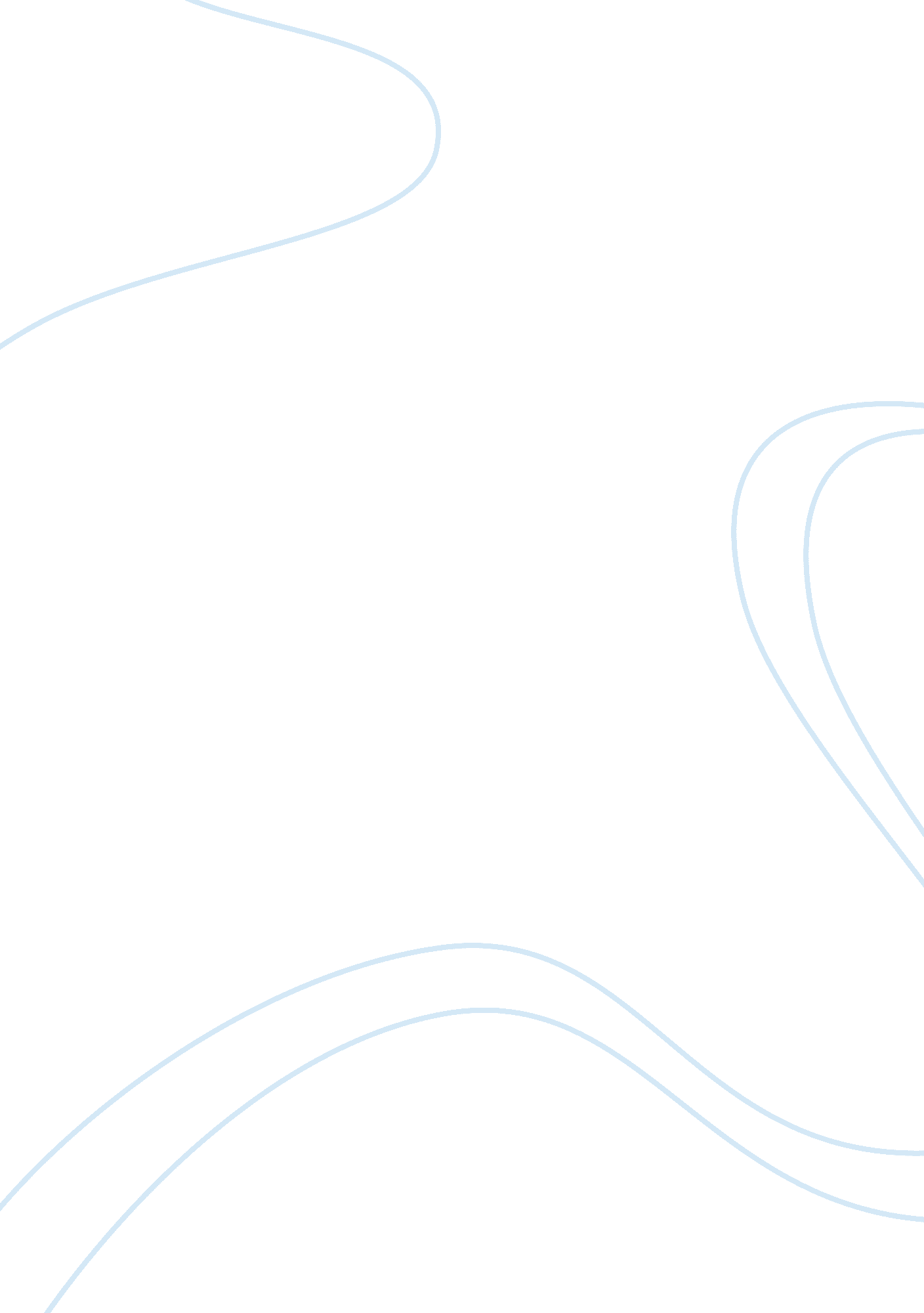 Disrupting the status quo essayBusiness, Management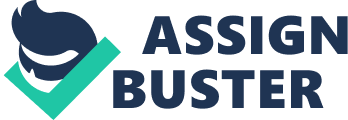 Transformational leadership is a leadership that would bring changes in the followers within the organization. These changes can have a positive effect on the followers which in term could develop them into great leaders. Within the school system that I am apart of, the schools can no longer depend solely on the designated building administrator to sufficiently manage the academic and supervisory duties entailed in running an effective and efficient operation. Teachers are leaders within and beyond their classrooms. They know what is actually going on with student learning, what is happening in their classrooms, and have the most direct and frequent contact with parents. These roles are most meaningful though when the teacher is able to become a transformational leader and assist the school in becoming a learning organization. There are a few challenges that my school (youth facility) and I faces everyday. Dealing with these challenges can be a difficulty task. These challenges are student behavior, test scores, and motivating students. One challenge we face everyday is student behavior. General management of all issues in the my school impacts the behavior situation. My current professional development as a teacher is that I identify the root of the student’s behavior in order to redirect the student in a positive way. Additionally, I establishes myself as the authoritarian setting ground rules and consequences for breaking them. Finally, I pull the student aside after class and discuss his/her behavior. Within my school, if students are still misbehaving, my principal will get involve and handle the situation. Another challenge we face everyday is student’s test scores. Test scores are very important in our school system because they determine which school is performing at the level of acceptance. Teachers are also being held accountable for student’s test scores. My current professional development as a teacher is making sure that all my students pass the graduation exam and making sure that my skills are up to part in order to teach them what they need to know. One strategy I use in my classroom is teaching the test when preparing my students. Teaching the test, I find can help students memorize some of the concepts so they could increase their test scores. In addition, offering tutorial before and after school can also help improve their test scores. Tutorial is a great help to many students. Sometimes students can learn better with the one-on-one teaching. Also, tutoring along with regular classwork can improve students academically. My principal encourages his teachers to practice and practice to help students pass the graduation exam so they may have something positive to hold on to. Finally, the last challenge we face in our school everyday motivating students to learn. Within my school, we have students that have dropped out of regular school and just on the streets getting into trouble. So, when they are enrolled in our school, we have to motivate them to learn again. Many of them come to us asking for assistance in helping them to receive their GED and some would like credit recovery because they are planning to re enroll back in regular school. My current professional goal as a teacher is finding difference strategies they students are interested in. Using the computers in teaching a lesson is one strategy my students enjoy. I also found that having them to complete small assignments instead of large assignment, they are willing to complete the task. In addition, I set aside time to help some students practice for the GED. I have them working on a GED site on the computer and it makes them very excited. My principal has brought into our school credit recovery to help our students get back on track so they can reenter into their right grade when they return make to regular schools. Students can be motivate with the right tools when trying to get them to learn. Difference challenges such as student behavior, test scores, and motivation of students can be a challenge among all educators today in their organization. A transformative leader seeks to raise the aspirations, ideals, and hope of his/her organization. Transformative leader plays a vital role in effective management because leaders effectiveness determines the success level of the organization. 